Tisková zpráva DOBRÝ DEN, BABIČKO!21. 12. 2015 Český Těšín   Padesát seniorů se vystřídalo v pěti pražských školkách během posledních čtyř měsíců v roce 2015, kdy docházeli číst dětem v rámci projektu Babička a dědeček do školky s podporou Nadace Agrofert. Zařadili se tak mezi další projektové školky v České republice, kterých je více než sedmdesát.„Je taková překoná doba. Jakoby chybělo citové zázemí. Ale já to nikomu nevyčítám“, říká jedna z babiček, které se několikrát v týdnu těší na děti v pražské mateřské škole Petřiny Jih. Školka byla vybraná spolu s dalšími čtyřmi do projektu Babička a dědeček do školky, který letos probíhá opět v rámci celostátní kampaně Celé Česko čte dětem. Na výzvu k zapojení se do projektu zareagovalo patnáct školek z pětatřiceti oslovených zařízení v Praze. „Mohli jsme vybrat pouze pět mateřských škol. Díky Nadaci Agrofert jsme zakoupili dětem pohádkové sešity, pastelky, krásné nové dětské knihy a další dárky, které využijí malí posluchači pohádek v každé projektové třídě dané mateřinky celoročně“, uvedla koordinátorka projektu Monika Škanderová. Projekt již od roku 2012 spojuje tři generace. Kromě dětí a seniorů se do předčítání dětem zapojují rodiče. Děti jim nosí domů vytištěné pohádky od babiček a dědečků a rodiče mají za domácí úkol přečíst je svým ratolestem před spaním. „Jde nám o zavedení rituálu pravidelného předčítání dětem tam, kde neprobíhá a senioři nám v tom nepřímo pomáhají. Je to taková krásná symbióza“, zdůrazňuje Škanderová. Pražské mateřské školy Křejpského, Duha, Hvězdička, Petřiny a Dobřejovice mají se seniory dobré zkušenosti a plánují pokračování spolupráce. Čtyřicet babiček a deset dědečků se tak může těšit, že zase někdy na ulici uslyší, např. „Dobrý den, babičko!“Posláním Celé Česko čte dětem je prostřednictvím společného čtení budovat pevné vazby v rodině. Pravidelné předčítání dětem má obrovský význam pro rozvoj jejich emočního zdraví. Předčítání rozvíjí paměť a představivost, učí myšlení a zejména utváří pevné pouto mezi rodičem a dítětem. Stačí 20 minut denně. Každý den. Organizace Celé Česko čte dětem vede celostátní kampaň již devátým rokem. Více na www.celeceskoctedetem.cz. Další informace Vám ráda poskytne: Monika Škanderová, koordinátorka kampaně Celé Česko čte dětem, tel.: 777 074 664, e-mail: skanderova@ctemedetem.cz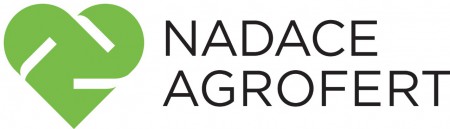 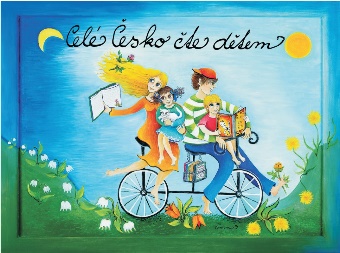 